  MADONAS NOVADA PAŠVALDĪBA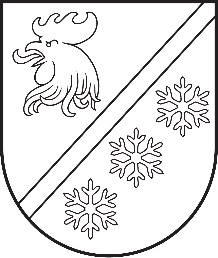 Reģ. Nr. 90000054572Saieta laukums 1, Madona, Madonas novads, LV-4801 t. 64860090, e-pasts: pasts@madona.lv ___________________________________________________________________________MADONAS NOVADA PAŠVALDĪBAS DOMESLĒMUMSMadonā2023. gada 28. septembrī							        	     Nr. 614									    (protokols Nr. 18, 60. p.)Par zemes vienību ar kadastra apzīmējumiem 7042 010 0161, 7042 010 0972 un 7042 010 0794, Aronas pagastā, Madonas novadā, apvienošanuMadonas novada pašvaldībā saņemts fiziskas personas 2023. gada 18. augusta iesniegums (reģistrēts Madonas novada pašvaldībā 2023. gada 18. augustā ar reģ. Nr. 2.1.3.6/23/1326) ar lūgumu atļaut apvienot zemes vienības ar kadastra apzīmējumiem – 7042 010 0161, 7042 010 0972 un 7042 010 0794, Aronas pagastā, Madonas novadā.Saskaņā ar Valsts zemes dienesta Valsts kadastra informācijas sistēmā pieejamo informāciju: Zemes vienības ar kadastra apzīmējumiem 7042 010 0161 (zemes vienības platība 0.0513 ha) ietilpst nekustamā īpašuma “Masīvs 5 – 140, zemes gabals Nr. 116”, Aronas pagasts, Madonas novads, kadastra numurs 7042 010 0161 sastāvā. Esošais nekustamā īpašuma lietošanas mērķis (NĪLM) zemes vienībai ar kadastra apzīmējumu 7042 010 0161 - Individuālo dzīvojamo māju apbūve (NĪLM 0101). Nekustamais īpašums ir reģistrēts Zemesgrāmatā un tam atvērts Aronas pagasta zemesgrāmatas nodalījums Nr. 100000554439.  Zemes vienība ar kadastra apzīmējumu 7042 010 0972 (zemes vienības platība 0.1069 ha) ietilpst nekustamā īpašuma “Kalna Brieži”,  Aronas pagasts, Madonas novads, kadastra numurs 7042 010 0146, sastāvā. Esošais nekustamā īpašuma lietošanas mērķis (NĪLM) zemes vienībai ar kadastra apzīmējumu 7042 010 0972 -  individuālo dzīvojamo māju apbūve (NĪLM 0601). Nekustamais īpašums ir reģistrēts Zemesgrāmatā un tam atvērts Aronas pagasta zemesgrāmatas nodalījums Nr. 133. Zemes vienība ar kadastra apzīmējumu 7042 010 0794 (zemes vienības platība 0.0423 ha) ietilpst nekustamā īpašuma “Masīvs 5 – 140, zemes gab. Nr. 115”, Aronas pagasts, Madonas novads, kadastra numurs 7042 010 0794, sastāvā. Esošais nekustamā īpašuma lietošanas mērķis (NĪLM) zemes vienībai ar kadastra apzīmējumu 7042 010 0794 -  individuālo dzīvojamo māju apbūve (NĪLM 0601). Nekustamais īpašums ir reģistrēts Zemesgrāmatā un tam atvērts Aronas pagasta zemesgrāmatas nodalījums Nr. 100000446487. Saskaņā ar spēkā esošajiem Madonas novada saistošajiem noteikumiem Nr. 15 "Madonas novada Teritorijas plānojuma 2013.-2025.gadam Teritorijas izmantošanas un apbūves noteikumi un Grafiskā daļa", funkcionālais zonējums atbilstoši plānotai (atļautai) izmantošanai zemes vienībām ar kadastra apzīmējumiem 7042 010 0161, 7042 010 0972 un 7042 010 0794 ir savrupmāju dzīvojamās apbūves teritorija esošo mazdārziņu teritorijās (DzS3).Pamatojoties uz Zemes ierīcības likuma 8. panta 3. daļas 2. apakšpunktu, Nekustamā īpašuma valsts kadastra likuma 9. pantu, Ministru kabineta 2006. gada 20. jūnija noteikumu Nr. 496 “Nekustamā īpašuma lietošanas mērķu klasifikācija un nekustamā īpašuma lietošanas mērķu noteikšanas un maiņas kārtība” 16.1. apakšpunktu, Ministru kabineta 2021. gada 29. jūnija noteikumu Nr. 455 “Adresācijas noteikumi”  9. punktu, 22. punktu, 32. punktu un  Madonas novada pašvaldības 2013. gada 16. jūlija saistošajiem noteikumiem Nr. 15 "Madonas novada Teritorijas plānojuma 2013. - 2025.gadam Teritorijas izmantošanas un apbūves noteikumi un Grafiskā daļa", ņemot vērā 19.09.2023. Finanšu un attīstības komitejas atzinumus, atklāti balsojot: PAR – 15 (Agris Lungevičs, Aigars Šķēls, Aivis Masaļskis, Andris Sakne, Artūrs Grandāns, Arvīds Greidiņš, Gatis Teilis, Gunārs Ikaunieks, Guntis Klikučs, Kaspars Udrass, Māris Olte, Sandra Maksimova, Valda Kļaviņa, Vita Robalte, Zigfrīds Gora), PRET – NAV, ATTURAS – NAV, Madonas novada pašvaldības dome NOLEMJ:	Apvienot zemes vienības ar kadastra apzīmējumiem 7042 010 0161, 7042 010 0972  un 7042 010 0794 Aronas pagastā, Madonas novadā, vienā zemes vienībā atbilstoši 1. pielikumam, ar kopējo platību aptuveni 0.2005 ha platībā (zemes vienības platība precizējama zemes kadastrālās uzmērīšanas laikā). Jaunveidoto zemes vienību  saglabāt  esošā īpašuma ar nosaukumu “Kalna Brieži”, Aronas pagasts, Madonas novads, sastāvā un noteikt nekustamā īpašuma lietošanas mērķi -  individuālo dzīvojamo māju apbūve (NLĪM 0601) 0.2005 ha platībā.Jaunveidotajai zemes vienībai un uz tās esošajai būvei ar kadastra apzīmējumu 7042 010 0972 001 saglabāt adresi – “Kalna Brieži”, Aronas pag., Madonas nov., LV-4847 (Adrešu klasifikatora kods 105933206).Uz jaunveidotās zemes vienības esošajai būvei ar kadastra 7042 010 0794 001 mainīt adresi no “Pavasaris 115”, Aronas pag., Madonas nov., LV-4847 (Adrešu klasifikatora kods 105933175) uz “Kalna Brieži”, Aronas pag., Madonas nov., LV-4847 (Adrešu klasifikatora kods 105933206).Likvidēt nosaukumus “Masīvs 5 – 140, zemes gabals Nr. 116” un “Masīvs 5 – 140, zemes gab. Nr. 115”, Aronas pagasts, Madonas novads un adresi “Pavasaris 115”, Aronas pagasts, Madonas novads, LV-4847 (Adrešu klasifikatora kods 105933175).Saskaņā ar Administratīvā procesa likuma 188. panta pirmo daļu, lēmumu var pārsūdzēt viena mēneša laikā no lēmuma spēkā stāšanās dienas Administratīvajā rajona tiesā.Saskaņā ar Administratīvā procesa likuma 70. panta pirmo daļu, lēmums stājas spēkā ar brīdi, kad tas paziņots adresātam.               Domes priekšsēdētājs				             A. Lungevičs	Putniņa 28080417ŠIS DOKUMENTS IR ELEKTRONISKI PARAKSTĪTS AR DROŠU ELEKTRONISKO PARAKSTU UN SATUR LAIKA ZĪMOGU